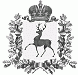 АДМИНИСТРАЦИЯ БОЛЬШЕУСТИНСКОГО СЕЛЬСОВЕТА   ШАРАНГСКОГО МУНИЦИПАЛЬНОГО РАЙОНА  НИЖЕГОРОДСКОЙ ОБЛАСТИП О С Т А Н О В Л Е Н И Еот 03.04.2018г. 										№ 4Об утверждении плана мероприятий, организуемых в рамках комплексной межведомственной профилактической операции «Подросток-2018» на территории Большеустинского сельсовета 	С целью создания оптимальных условий, обеспечивающих полноценный отдых и оздоровление, организованную занятость несовершеннолетних в период проведения операции «Подросток – 2018», администрация Большеустинского  сельсовета постановляет:1.Утвердить прилагаемый План мероприятий, организуемых в рамках комплексной межведомственной профилактической операции «Подросток - 2018» на территории Большеустинского  сельсовета.  	2.Контроль за исполнением настоящего постановления оставляю за собой.Глава администрации							О.Н.ЕрмолинаУТВЕРЖДЕН							        постановлением администрации			Большеустинского сельсовета							от 03.04.2018г. № 4ПЛАНмероприятий, организуемых в рамках комплексной межведомственной профилактической операции «Подросток - 2018» на территории Большеустинского сельсовета 1 июня - 		«Каникулы» - проверка занятости несовершеннолетних,31 августа	состоящих на учете в КДНиЗП, ПДН, работы в вечернее  2018г.	время учреждений культуры, обеспечение общественного порядка и предупреждения правонарушений в 	местах массового 	отдыха несовершеннолетних и молодежи.			Исполнитель: руководители учреждений культуры, 			                      участковый уполномоченный ОП по Шарангскому району			(по согласованию).	«Работа» -  организация временного трудоустройства несовершеннолетних граждан в возрасте от 14 до 18 лет, состоящих на профилактическом учете в КДНиЗП, ПДН с   целью обеспечения потребности подростков в трудоустройстве  Исполнитель: глава   администрации сельсовета, директор школы (по согласованию)			«Право ребенка» - оказание социально-правовой помощи 			           детям и подросткам, находящимся в социально  опасном 				положении и трудной жизненной ситуации, нуждающимся 			           в защите со стороны государственных органов, организация 			           их социального обслуживания.Исполнитель: специалист ГКУ УСЗН 				 Шарангского района» (по согласованию)Весь летний  	«Беспризорник» - пресечение безнадзорности, 	каникулярный	беспризорности и других правонарушений 		период 2018г.	несовершеннолетних, фактов вовлечения 						           несовершеннолетних в антиобщественную деятельность и 				попрошайничество.			Исполнитель - участковый уполномоченный ОП по 				          Шарангскому району (по согласованию), специалист ГКУ 				УСЗН   Шарангского района» (по согласованию).июнь 2018г.       «Выпускник» - организация охраны общественного 					       порядка   в	  местах проведения выпускных вечеров, 				       предупреждение и пресечение правонарушений 					       несовершеннолетних.		      Исполнитель: директор школы,  участковый 						      уполномоченный ОП по Шарангскому 	району                             (по согласованию)Весь летний	           «Здоровье» - выявление несовершеннолетних,каникулярный	употребляющих наркотические средства, психотропные период 2018г.	                     и токсические вещества. Усиление работы по 						предупреждению правонарушений и преступлений 					несовершеннолетних,	связанных с незаконным оборотом 				наркотических средств, распространения наркомании среди 			           подростков и молодежи.			Исполнитель: участковый уполномоченный ОП по 					Шарангскому району (по согласованию)Весь летний         «Подросток - лето» - предупреждение и профилактика каникулярный	безнадзорности, правонарушений  и преступленийпериод 2018г 	несовершеннолетних в летний период. 	Исполнитель: руководители учреждений культуры и образования (по 	согласованию)Весь летний  	«Подросток – семья» - выявление фактов жестокого каникулярный 	обращения с детьми, выявление неблагополучных семей и период 2018г	фактов неисполнения или ненадлежащего исполнения родителями либо законными представителями своих обязанностей по воспитанию несовершеннолетних. Проведение профилактической работы с подростками, осужденными условно, осужденными к обязательным работам, исправительным работам или иным мерам наказания, не связанным с лишением свободы, в целях предотвращения совершения повторных преступлений			Исполнитель: участковый уполномоченный ОП по 					Шарангскому району (по согласованию), специалист ГКУ 				УСЗН Шарангского района» (по согласованию).Индивидуальная профилактическая работа с семьями, состоящими на учете в Администрации Большеустинского сельсоветаИсполнитель: члены совета профилактики при администрации сельсовета, участковый уполномоченный ОП по Шарангскому району (по согласованию)«Гость» - работа по контролю несовершеннолетних, прибывающих на каникулы из других регионов.Выявление семей, прибывших на территорию поселения, проживающих без регистрации и без документов.Исполнитель: участковый уполномоченный ОП по 			Шарангскому району (по согласованию)1 сентября		«Школа – антитеррор» - обеспечение охраны 	2018г.	порядка в период проведения торжественных праздничных мероприятий в День знаний, а также предупреждение антитеррористических актов.			Исполнитель: участковый уполномоченный ОП по Шарангскому району (по согласованию), директора школ    (по согласованию).с 1 по 10 		«Подросток-занятость» - выявление и учет 	сентября   		несовершеннолетних, не приступивших к занятиям в2018г.		          учебных заведениях по неуважительным причинам, 				          принятие мер по 	возвращению их в ОУ, оказание им 				          необходимой помощи в получении образования.			Исполнитель: участковый уполномоченный ОП по 					 Шарангскому району (по согласованию), директор школы 				 (по согласованию).